MINISTÉRIO DA EDUCAÇÃOUNIVERSIDADE FEDERAL DO PIAUÍPRÓ-REITORIA DE ASSUNTOS ESTUDANTIS E COMUNITÁRIOSCOORDENADORIA DE ASSISTÊNCIA COMUNITÁRIASERVIÇO DE BENEFÍCIO AO ESTUDANTECampus Universitário Ministro Petrônio Portela, Bairro Ininga, Teresina, Piauí, Brasil; CEP 64049-550SG – 14. Telefones: (86) 3215 5642/ 3215 5645; Fax (86) 3215 5640DECLARAÇÃO DE AUXÍLIO CRECHE         Declaro estar ciente que o período deste benefício vigora para a faixa etária de 0 a 02 anos e 11 meses podendo finalizar antes, caso não haja vínculo do solicitante com a Instituição por motivo de conclusão de curso, transferência de instituição, mobilidade acadêmica e outros. Cidade: 				Data:   	 / 	 / 		Assinatura do estudante (por Extenso)Matrícula da UFPIMINISTÉRIO DA EDUCAÇÃOUNIVERSIDADE FEDERAL DO PIAUÍPRÓ-REITORIA DE ASSUNTOS ESTUDANTIS E COMUNITÁRIOSCOORDENADORIA DE ASSISTÊNCIA COMUNITÁRIASERVIÇO DE BENEFÍCIO AO ESTUDANTECampus Universitário Ministro Petrônio Portela, Bairro Ininga, Teresina, Piauí, Brasil; CEP 64049-550SG – 14 . Telefones: (86) 3215 5642/ 3215 5645; Fax (86) 3215 5640Memo nº 10/2012 PRAEC/CACOM/SEBE  Teresina, 13 de setembro de 2012-À Chefe da Divisão de ContabilidadeSra. Chefe,Ao tempo que cumprimentamos Vossa Senhoria, solicitamos a retirada dos nomes dos bolsistas abaixo relacionados da Folha de Pagamento do Mês de Agosto/2012. Campus Ministro Petrônio Portela – Teresina
1-Andrea Alves de Santana  (nº ordem na folha de pagamento 41)2- Marcelo Vinicius Melo dos Santos   (nº de ordem  na folha de pagamento 282)Campus Universitário Cinobelina Elvas –Bom Jesus1-Camila Cardoso de Moura (nº de ordem na folha de pagamento 31)AtenciosamenteIrene Andrade RodriguesChefe do Serviço de Benefício ao Estudante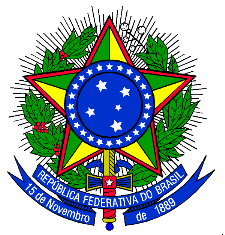 